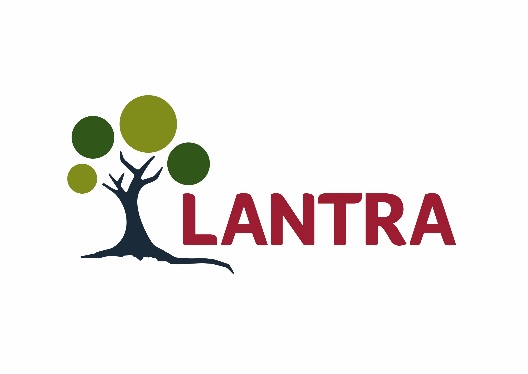 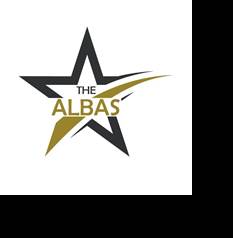 Awards for Land-based and Aquaculture Skills 2022Individual nominationsLand-based, environmental and aquaculture industries are incredibly important to Scotland for a whole range of reasons: quality of life; high quality food; timber; health and welfare of animals; leisure activities; well-being; enriching the rural environment and urban green space and protecting our natural heritage. Lantra Scotland’s ALBAS (Awards for Land-Based and Aquaculture Skills) recognise the achievements of individuals, employer partnerships and training providers in these areas. They also raise the profile of training and employment opportunities, highlighting the benefits to employers of a well-trained and highly skilled workforce. If you’d like to enter someone for our awards, please read the following guidance, fill out the form and return it to us with some photographs.How to make a nominationWe welcome nominations from employers, training providers, schools, colleges or universities as long as they are for someone who was studying in Scotland between September 2020 and September 2021 on the course named on the entry form.An independent panel of employers and industry representatives judge all the entries, before interviewing the short-listed nominees. Then on Thursday 3rd March 2022, we announce the winners at our high profile awards ceremony.What the independent judges are looking forTo improve your chances of success in our awards, please answer all the questions in this form carefully, using examples where possible. Judges look carefully at the reference from your nominator and will want to see evidence that you have: a passion for learning and for your job; an understanding of your industry; the potential to share your enthusiasm with others and the motivation to continue learning throughout your career. You may also have experienced the benefits of learning at work. If you are invited for an interview then the judges will want to talk about some of your written answers in more detail.Categories available for nominationsIndustry awardsYou should have been studying or have completed a relevant course, which could include: a College Certificate, National Certificate (NC), SVQ (Scottish Vocational Qualification), Modern Apprenticeship, other recognised apprenticeship, Extended Diploma or other advanced certificate between September 2020 and September 2021.Nominations can come from any industry in our sector, including: agriculture, animal care, aquaculture, equine, fisheries management, environmental conservation, game and wildlife, horticulture, land-based engineering and trees and timber.Finalists in industry categories can also go on to become the Overall Winner; Overall Runner-up or Apprentice of the Year.Higher Education AwardTo be eligible you should have been studying or have completed a relevant HND, higher level SVQ or Apprenticeship at level 7 or above, a Degree, a Masters or a Doctorate at a Scottish institution between September 2020 and September 2021.School Pupil AwardTo be eligible you must have been studying at a Scottish school between June 2020 and June 2021, on a Skills for Work (Rural Skills) course or an NPA in: Angling and the Aquatic Environment; Aquaculture; Beekeeping; Crofting; Horse Care; Horticulture or Rural Skills.Partnership WorkingOur award for Partnership Working is open to two or more organisations which have been working together on a specific project that relates to training or education in our sector at any point between September 2020 and September 2021. Entries for this should be on our separate Partnership Working nomination form.Awards which are individually selected by judges Jean’s Jam Award (most inspiring mentor)Donated by training instructor Elspeth Watson in memory of her friend Jean Costello, this award recognises the person judged to have been the most inspiring mentor for our ALBAS finalists.Tam Tod Trophy (outstanding young learner)In association with Countryside Learning Scotland, this award commemorates the late Tam Tod, a gamekeeper, ghillie and lifelong friend of the countryside, and is for an Outstanding Young Learner. CARAS Awards The objective of the CARAS awards is to recognise distinguished achievement in agriculture and related land-based industries.  The Awards embrace not only practical farming and the development of new husbandry practices, but also research, technology, economics, education, farming care, communication and administration.How to applyPlease fill out the following form for each person who is being nominated and include photographs of them as high resolution JPEGs. Images should show them doing something related to work or study. We may send some images to news media, so make sure you have permission from the copyright owner. You can nominate as many people as you want, but please use a separate form for each person.Please email completed forms with photographs to scotland@lantra.co.uk or send by post to Lantra Scotland, Inveralmond Business Centre, Auld Bond Road, Perth, PH1 3FX by Friday 3rd December. If you have any questions, please email scotland@lantra.co.uk or call 01738 310164. Nominee detailsCategory nominated ☐Agriculture	☐Animal care	☐Aquaculture☐Equine	☐Environmental Conservation	☐Fisheries Management 	☐Game and Wildlife	☐Horticulture	☐Land-based Engineering☐Land-based Engineering	☐Trees and Timber	☐School Pupil Award
☐Higher Education 	Reference from nominatorIn no more than 250 words, please tell us about the nominee’s achievements, provide examples of their work and explain why they deserve an award. Please highlight any challenges or difficulties they have had to overcome to achieve their goals.Nominator detailsInformation from person being nominatedThe following questions and the photographs you supply will form part of a case study, which may be used by Lantra to generate publicity. Please answer the questions with as much detail as possible. Q1 What first interested you in this industry and what do you find most satisfying and rewarding? Q2 Please describe your job, explaining the role, your key duties and responsibilities and skills you use.Q3 Please tell us about any challenges you have faced in the industry and how you overcame them. Q4 Who has been an inspiration or influence on your learning and work and why?Q5 What has been your greatest achievement so far, and what future ambitions do you have?Q6 What are your three top tips for someone looking to enter a career in your industry?ImagesPlease supply several photographs of you at work, ideally with your face visible. These images are part of your application and may be used at the award ceremony and in publicity related to the event. Photographs need to be high resolution and emailed to us as JPEGs. Data protection Lantra gathers and processes your personal information securely in accordance with our privacy policy and in compliance with the relevant General Data Protection Regulation (GDPR) and laws. We may retain and use the details and images you provide with this form in generating positive publicity for our awards online and in printed media for up to two years. If you are not selected as a finalist in our awards, we will delete the data you have sent us. Your application will be passed to independent judges and not shared with anyone else. Visit www.scotland.lantra.co.uk/privacy-policy to find out how we process your data.Please tick this box and complete the following section to show you agree. About Lantra ScotlandLantra in Scotland supports our land-based, aquaculture and environmental conservation industries in developing highly skilled workforces capable of competing in today’s local and global economy. We work to raise the attractiveness of our sector to new entrants, as they will be the workforce of the future.We aim to ensure that potential school leavers, graduates and career changers see the land-based and aquaculture sectors as attractive career choices. Our work ensures that they, their careers advisors and parents are aware of the exciting opportunities for rewarding careers within these areas.To find out more about training or careers in our sectors, please call Lantra Scotland on 01738 310164, or email scotland@lantra.co.uk  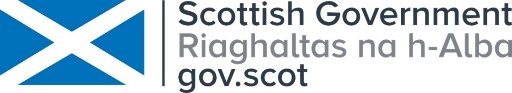 Lantra Scotland is supported by the Scottish Government24 September 2021 • #ALBAS22 • Registered no: 2823181 • Charity no: 1022991 • Scottish charity no: SC039039Name of person nominatedAge:Level of qualification studiedIs the nominee☐National Certificate or College Certificate☐Advanced Certificate ☐Extended DiplomaLevel of qualification studiedIs the nominee☐Scottish Vocational Qualification (SVQ) levels 4–6 Level of qualification studiedIs the nominee☐SVQ level 7 or aboveLevel of qualification studiedIs the nominee☐Higher National Certificate (HNC)Level of qualification studiedIs the nominee☐Higher National Diploma (HND)Level of qualification studiedIs the nominee☐Degree, Masters or DoctorateLevel of qualification studiedIs the nominee☐Skills for Work (Rural Skills)Level of qualification studiedIs the nominee☐National Progression Award (NPA) in Rural Skills or Aquaculture☐Group Award for Environmental ScienceLevel of qualification studiedIs the nominee☐Other (eg recognised apprenticeship)☐In training   ☐Finished training    ☐Other (eg recognised apprenticeship)☐In training   ☐Finished training    Name of qualificationStart and end datesJob title (if applicable)Home address 
PostcodeDaytime telephone numberMobile numberHome emailEmployer’s nameEmployer’s mobile numberBusiness nameBusiness address 
and postcodeBusiness telephone numberBusiness emailBusiness websiteCollege or training providerContact personAddress and postcodeTelephone numberEmailNameBusiness/College
private training providerAddress and postcode
Daytime telephone numberMobile numberEmailPlease tick the categories which best describes your nomination☐Land-based/aquaculture employer ☐Training provider☐College☐Sole trader☐SchoolPlease tick the categories which best describes your nomination☐Land-based/aquaculture employer ☐Training provider☐College☐Sole trader☐UniversityPlease tick the categories which best describes your nomination☐Land-based/aquaculture employer ☐Training provider☐College☐Sole trader☐Farmer/CrofterPlease tick the categories which best describes your nomination☐Land-based/aquaculture employer ☐Training provider☐College☐Sole traderPlease tick the categories which best describes your nomination☐Land-based/aquaculture employer ☐Training provider☐College☐Sole traderName of your industry1     23Name (please print)Signature (from parent or guardian if you are under 16)DatePlease list relevant local newspapers, radio stations, professional journals or online media for your area or industry.Social media: we would like to tag you, your employer and training provider, so please provide us with usernames.